Павлодар қаласының білім беру бөлімі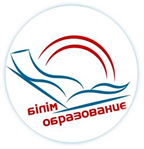                                                                                                       Бекітемін                                                                             Әдістемелік кабинетінің                                                                                                  меңгерушісі                                                                                      Қ. Тайболатов                                               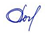 ҚАЛАЛЫҚ СЕМИНАР БАҒДАРЛАМАСЫТақырыбы: «Мектепалды даярлық  сыныбының  тәрбиеленушілердің  коммуникативтік дағдыларын дамыту»мектепалды даярлық сынып тәрбиешілеріне арналған семинарПавлодар қ., 2023, қаңтарӨткізілу күні: 25.01.2023, 10.00 – 12.00Семинарды ұйымдастырушы: «Павлодар қаласының Қ.Бекқожин атындағы жалпы орта білім беру мектебі»  КММТіркеу: 09.30-09.55 Форматы: семинар Модератор: Кундыз Муратхановна Рахымжанова, Павлодар қаласы білім беру бөлімінің әдіскеріСеминардың мақсаты: сабақ үрдісіндегі білім алушыларда  коммуникативтік дағдыларын дамыту.10.00-10.05Алғы сөзҚ.Бекқожин атындағы ЖОББМ басшысының м.а. Гульнарай Женисовна Анесова10.05-10.10Мектепалды сыныптарында оқу-тәрбие жұмысын жүргізі ерекшеліктеріКундуз Муратхановна Рахымжанова, Павлодар қаласы білім беру бөлімінің әдіскеріТӘЖІРИБЕ АЛМАСУТӘЖІРИБЕ АЛМАСУТӘЖІРИБЕ АЛМАСУ10.10-10.30«Дыбыстық талдау» (Сауат ашу негіздері, ашық сабақ)Динара Сериковна Турашмектепалды  сынып  тәрбиешісі10.35-10.50Нейрогимнастикалық жаттығулар (тренинг)	Ақжарқын Кадырхановна Тлеуовапедагог психолог10.55-11.30«Мектепалды даярлық  сыныбының  тәрбиеленушілердің  кооммуникативтік дағдыларын дамыту» (коучинг)Динара Сериковна Турашмектепалды  сынып  тәрбиешісі11.30-11.50«Қазақ тілінің ерекше дыбыстарын қоюдың тиімді тәсілдері мен әдістері» дәріс Майда Кайниденовна Шаханова мұғалім логопед11.50-12.00«Күннің көзі» рефлексиясыКундуз Муратхановна Рахымжанова, Павлодар қаласы білім беру бөлімінің әдіскеріҚорытындыҚорытындыҚорытынды